MEMORANDUM  DEPARTMENT OF TRANSPORTATIONProject Development Branch4201 East Arkansas AvenueDenver, Colorado 80222(303)757-9474FAX (303)757-9820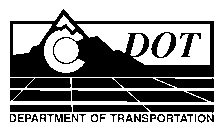 DATE:	October 31, 2013TO: 	All Holders of Standard Plans     FROM:	Larry Brinck, Standards and Specifications Engineer	Project Development BranchSUBJECT:	New Project Special Detail D-501-1, Steel Sheet Piling for Check Dams and Grade Control StructuresThe Project Development Branch has issued the new Project Special Detail D-501-1, Steel Sheet Piling for Check Dams and Grade Control Structures, effective October 31, 2013.The new Project Special Detail D-501-1, Steel Sheet Piling for Check Dams and Grade Control Structures is 1 sheet long.  This project special detail was created to standardize and assist in the design for the use of sheet piling to create check dams and/or for grade control in existing streams and wetland areas in order to minimize project impacts and enhance the natural environment.An electronic copy is available on the CDOT Design and Construction Project Support M Standard web site.  http://www.coloradodot.info/business/designsupport/standard-plans/2012-m-standards-plans/2012-project-special-details/20126_m_standards_project_special_details_indexThe new special detail may be used on all applicable projects immediately as it is effective October 31, 2013. The project special detail must also be included as a numbered plan sheet in the Project Index.If you have any questions or comments, please contact Larry Brinck at 303-757-9474 or Dan Mattson at 303-757-9021cc:   Center for Printing and Visual Communication